Pesticida principal contaminante en la presa Cerro de Oro: FARCjunio 17, 2011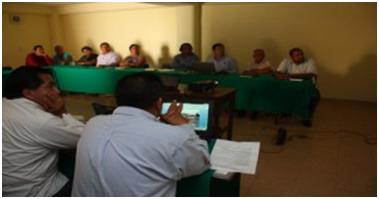 Pesticida principal contaminante en la presa Cerro de Oro: FARC* Ayer se reunieron presidente muncipales de Oaxaca para tratar el tema del saneamiento del río Papaloapan* A partir de hoy, se desarrollaran actividades por segunda ocasión de la limpieza de la presa Cerro de OroGyna MartínezTuxtepec, Oax.- Ayer se llevó a cabo en un conocido hotel de la ciudad el segundo encuentro de Presidentes de municipios de Oaxaca y Veracruz para continuar con el plan de rescate del medio ambiente porque los cambios climáticos ya están rebasando la capacidad de prevenciónEl Presidente del Fondo Ambiental Regional de la Chinantla Alta, Antonio Márquez manifestó que el único tema a tratar es el saneamiento del Río Papaloapan, “es algo muy serio, no es fácil peor tampoco imposible para la mano del hombre, con el apoyo de las autoridades y la ciudadanía”A partir de hoy, se desarrollaran actividades por segunda ocasión de la limpieza de la presa Cerro de Oro, donde por primera vez en el mes de septiembre del año pasado con el apoyo ciudadano y alumnos de algunas escuelas de nivel básico, lograron acumular un tonelada de residuos sólidos, principalmente platicos de pesticidas y químicos.Previo a esta ocasión, comentó el funcionario, presentaron un proyecto ante la PROCODES (Comisión Nacional de Áreas Naturales Protegidas), que otorga subsidios para sanear por escasos recursos 15 hectáreas, aunque son 50 hectáreas las que se encuentran cubiertas de basura, detalló.Hoy a partir de las 8 de la mañana, 198 personas con una pequeña remuneración limpiarán la zona mencionada y para ello, también estarán presentes los presidentes de Jalapa de Díaz, de San Lucas Ojitlán y del Fondo Regional.Agrego que serán 21 días de labores de limpieza, con lo que tienen programado acumular 50 toneladas de plásticos, y que tendrá un impacto principalmente en la salud, ya que la basura en el agua contamina aún más que si estuviera tirado en el suelo.Con mayor razón si los plásticos en su mayoría son de pesticidas que mismos productores utilizaron en sus terrenos, donde dejan tirado dichos envases y al crecida de los ríos, terminan en el agua.Para finalizar, comentó que la empresa del grupo Modelo fue invitada a participar en esta actividad, además de las distintas dependencias del sector Salud y de la conservación del medio ambiente, “el Fondo regional trabaja de buena voluntad, y los ciudadanos deben adquirir esta cultura para realizar de voluntad el cuidado del medio ambiente”. 